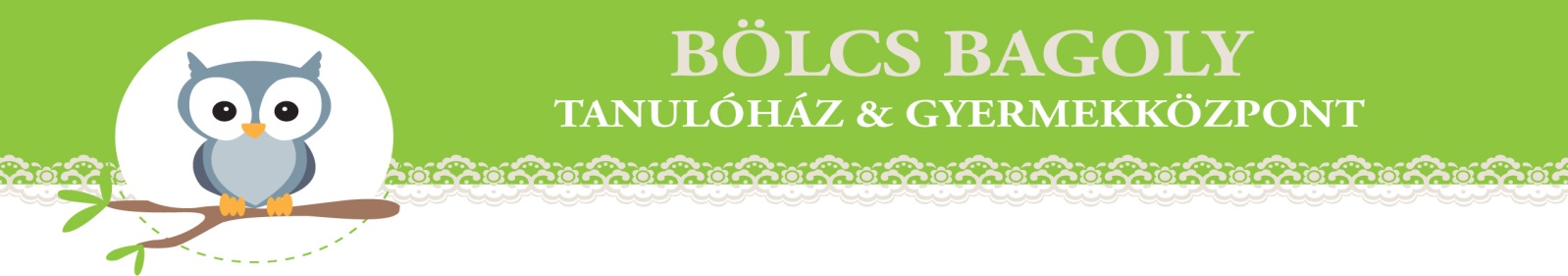 SZOLGÁLTATÁSAINK ÁRJEGYZÉKETANULÓSZOBA, NAPKÖZI (havidíjként egy összegben fizetve)öt- négy napos heti bérlet : 							1500.- Ft/ órahárom napos heti bérlet:     							1600.- Ft/ órakétnapos heti bérlet alsó tagozat:  						1700.- Ft/ órakétnapos heti bérlet felső tagozat: 						2000.- Ft/ óraalkalmi: (előző nap be kell jelentkezni) 					2.500.- Ft/ óraFOGLALKOZÁSOK (havidíjként egy összegben fizetve)Tanulás megsegítése: egyéni –, és csoportos tantárgyi órák egyéni óra 50 perc:               							3.800.- / alkalom egyéni óra 60 perc:               							4.200.- / alkalom páros óra 50 perc:               							3.250.- / alkalom páros óra 60 perc:               							3.500.- / alkalom      csoportos óra: 									3.000.- / alkalomFEJLESZTÉSEK, TERÁPIÁK (havidíjként egy összegben fizetve)Tanulási képességek fejlesztése		Logopédiai terápiákGyógypedagógiai fejlesztések	egyéni foglalkozás 50 perc							6.500.-/ alkalomegyéni foglalkozás 60 perc							7.000.-/ alkalompáros foglalkozás 	50 perc							5.000.-/ alkalompáros foglalkozás 	60 perc							4.200.-/ alkalomcsoportos foglalkozás 60 perc                                                                            4.000.- / alkalom Alapozó terápiás (idegrendszeri- mozgásérettség fejlesztő) csoport Alapozó torna heti 2 x 60 perc							3. 500.- / alkalom                                                                                                                                                                      Alapozó terápia	heti 2 x 90 perc						4. 500.- / alkalomHomloklebeny tréningcsoportos foglalkozás heti 1 x 45 perc						4.500.- / alkalomSzorongáscsökkentő tréningcsoportos foglalkozás 10 alkalom						35.000.- / tréningSzülői pszichológiai konzultáció 30 perc					4.000.- / alkalom	Egyéni pszichológiai segítségnyújtás 50 perc				8.000.- / alkalomVIZSGÁLATOKIskolaérettségi vizsgálatIdegrendszeri- mozgásérettség vizsgálatDiszlexia –szűrésTanulási képességek vizsgálataFigyelem vizsgálatIntelligencia vizsgálatLogopédiai vizsgálatok60 perc										8.000.-90 perc										12.000.-120 perc								          		15.000.-Írásos szakvélemény 								6.000.-TANFOLYAMOKFelvételi előkészítő 8. osztályosoknak 2x 60 perc				6.000.- / alkalomFelvételi alapozó 7. osztályosoknak 2x 60 perc				6.000.- / alkalomiskolaelőkészítés pénteki egész napos háromszori étkezéssel   egyösszegben / két részletben fizetve                                                          9.800.- / nap x 16 alkalomhavidíjként fizetve                                                                                     11.000.- / nap x 16 alkalomSZÜLETÉSNAPOKBASIC:meghívottak fogadásatréfás feladatokkvíz játékokajándék átadás (mókásan a megbeszéltek szerint), tortázás hozott tortávalTartalmazza a dekorációt:  lufik, papír girlandok, b.szülinapot felirattal, dekorált asztallal                                                snack, 2 féle üdítő, terítékDíj: 35.000.-Ft 13. gyerektől + 3.500 ft./főEXTRA:3 óra időtartam, tartalmaz mindent amit a basic csomag +Kiegészítők:tematikus születésnap :- hercegnős, kalózos, mesefilm témájú, stb. igény szerinta tematikának megfelelő dekoráció, játékokétkezés: frissen rendelt pizza, (2 féle: Margherita, Prosciutto), snackekDíj: 50.000.- Ft 13. gyerektől + 4.500 ft./főKiegészítő születésnapi foglalkozások:arcfestés + 500.-Ft /főgyöngyös karkötő készítés + 600.-/ főagyagozás + 900.-/ fősüti sütés (muffin vagy keksz) + 800.-/főállatsimogatás (kétféle), beszélgetés az adott állatról, igényeiről, szokásairól terapeuta kíséretében, kb. ½ óra foglalkozás + 7.000 Ft.    PIZSIPARTYÉrkezés : szombaton 17 órátólTávozás: vasárnap 10.30 óráigRészvételi díj: 9.000.- Ft / fő A buli minimum 6 fő jelentkezése esetén indul. Csak egészséges gyermekeket fogadunk. Saját hálózsákot/ ágyneműt hozni kell!teljes csomag									9.000.-pizsiparty light								6.000.-